Modalità per registrare l’ orario nel registro Argo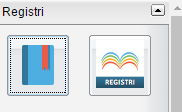   1) Fare click sull’ icona indicata                           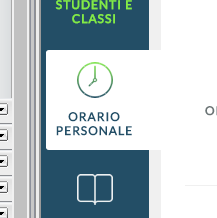 2) Selezionare orario personale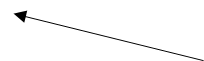 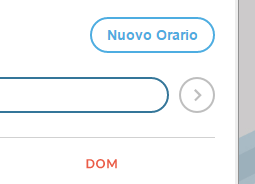 3) Quindi nuovo orarioIndicare il periodo cui fa riferimento l’ orario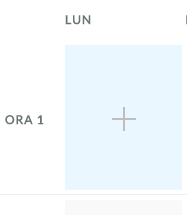 4) Cliccare sulla crocina corrispondente all’ ora da inserire5) Scegliere l’ ora di lezione da inserire fra quelle indicate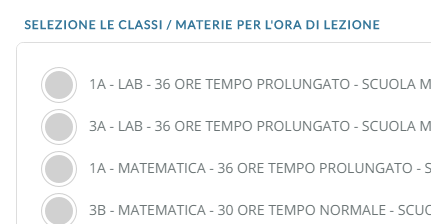 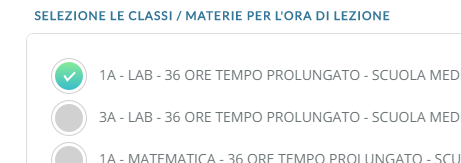 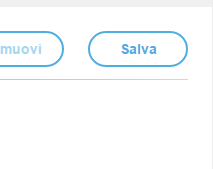 6) salvare ogni ora inserita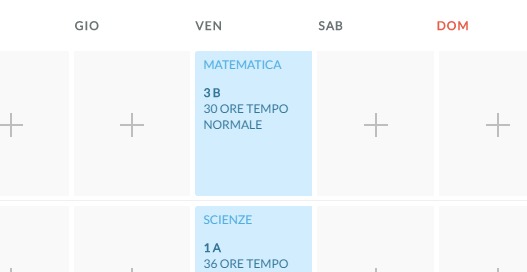 7) L’ orario si comporrà sullo schemaBuon Lavoro!